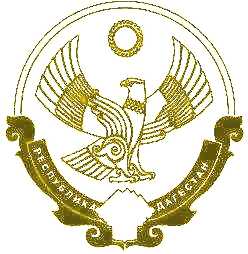 РЕСПУБЛИКА ДАГЕСТАНМО «ХАСАВЮРТОВСКИЙ РАЙОН»МУНИЦИПАЛЬНОЕ КАЗЕННОЕ ОБЩЕОБРАЗОВАТЕЛЬНОЕ УЧРЕЖДЕНИЕ «ГЕНЖЕАУЛЬСКАЯ СОШ им. М. М. ЗУМАЕВА»368026, Республика Дагестан,  Хасавюртовский район, с. Генжеаул, ул. Асхабова №17тел. номер:+79285114965,E-mail:genshkola@yandex.ru,                                                                              адрес сайта: https://genzhe.dagestanschool.ru/ПРИКАЗот 20.09.2022									№590Об организации работы по повышению качества образования и развитию функциональной грамотности в школе   В целях реализации мероприятий, направленных на повышение качества общего образования посредством формирования функциональной грамотности обучающихсяПРИКАЗЫВАЮ:Назначить ответственными за вопросы формирования и оценки функциональной грамотности обучающихся школы в 2022/2023 учебном году:Алиеву Д.А. учитель русского языка и литературы  5-10 классыЗаместителям директора по УВР и руководителям ШМО актуализировать планы школьных методических объединений до 01.10.2022г.Учителям- предметникам:- проводить работу по внедрению в учебный процесс банка заданий для оценки функциональной грамотности 4.   Утвердить план мероприятий по формированию функциональной грамотности на 2022/2023 учебный годКонтроль за исполнением данного приказа возложить на Шихмурзаеву Г.К. заместителя директора по УВР.               Директор школы                           			          /Махтиев А.С./